Рассмотрев вопросы организационно-финансового обеспечения детского оздоровительного отдыха и организации занятости детей в 2022 году, комиссия РЕШИЛА:1. Информацию Касумовой Э.Н., Андреева  Е.С., Кулаковой  Е.В., Валюк Т.А., Большаковой О.А., Лобановой М.А.,  Константиновой Н.В.,  Степановой О.И., Андреевой В.Р., Муратовой А.И., Кулаковой Е.В., Богдашовой К.В. «  Об итогах организации оздоровления, трудоустройства, финансовом обеспечении отдыха детей в 2022 году»  принять к сведению.2. Несмотря на ограничительные меры в связи с распространением новой коронавирусной инфекции, признать работу по организации отдыха и  оздоровления детей и подростков в 2022 году удовлетворительной.3. Отметить положительную работу муниципальных автономных общеобразовательных учреждений: «Борковская  средняя общеобразовательная школа»,   «Панковская средняя общеобразовательная школа», «Новоселицкая средняя общеобразовательная школа», «Трубичинская   основная общеобразовательная школа», «Бронницкая средняя общеобразовательная школа»,  «Лесновская основная общеобразовательная школа», «Григоровская   основная общеобразовательная школа», «Ермолинская  основная общеобразовательная школа»,  Пролетарская средняя общеобразовательная школа, «Савинская основная общеобразовательная школа», «Тесово - Нетыльская   средняя общеобразовательная школа»,  «Чечулинская средняя общеобразовательная школа», за организацию санаторного отдыха детей классами и индивидуально.4. Отметить положительную работу муниципальных автономных общеобразовательных учреждений: «Новоселицкая средняя общеобразовательная школа», «Подберезская средняя общеобразовательная школа», «Панковская средняя общеобразовательная школа», «Григоровская основная общеобразовательная школа», «Ермолинская  основная общеобразовательная школа», «Трубичинская основная общеобразовательная школа», Пролетарская средняя общеобразовательная школа», «Борковская  средняя общеобразовательная школа», «Лесновская основная общеобразовательная школа»,  «Чечулинская средняя общеобразовательная школа», «Сырковская средняя общеобразовательная школа», «Тесово - Нетыльская   средняя общеобразовательная школа» по организации  работы трудовых бригад. 5. Наградить благодарственной грамотой:5.1. За высокий показатель охвата детей в трудовых бригадах в 2022 году:Осетрову Александру Викторовну, директора муниципального автономного учреждения «Григоровская основная общеобразовательная школа»; Кузьминову Людмилу Николаевну, заместителя директора по воспитательной работе муниципального автономного учреждения «Подберезская средняя общеобразовательная школа»; Булычеву Ирину Николаевну, секретаря муниципального автономного учреждения «Новоселицкая средняя общеобразовательная школа»; Дмитриеву Ирину Ивановну, учителя русского языка муниципального автономного учреждения «Сырковская средняя общеобразовательная школа».5.2. За качественную организацию санаторного отдыха детей классом:Чемоданову Марию Сергеевну, учителя начальных классов муниципального автономного учреждения «Панковская средняя общеобразовательная школа»; Хлебовец Марию Сергеевну, учителя начальных классов муниципального автономного учреждения «Панковская средняя общеобразовательная школа», Гончарову Татьяну Сергеевну, учителя начальных классов муниципального автономного учреждения «Новоселицкая средняя общеобразовательная школа»; Столярову Кристину Федоровну, учителя начальных классов муниципального автономного учреждения «Борковская средняя общеобразовательная школа»; Морозову Екатерину Александровну, учителя начальных классов муниципального автономного учреждения «Борковская средняя общеобразовательная школа»; Мелехову Елену Леонидовну, учителя начальных классов муниципального автономного учреждения «Борковская средняя общеобразовательная школа»; Котлову Ирину Евгеньевну, психолога муниципального автономного учреждения «Тесово-Нетыльская средняя общеобразовательная школа».5.3.За высокий показатель охвата детей санаторным отдыхом: Голубятникову Марину Вячеславовну,   Мошникову Ольгу Матвеевну, врача-педиатра участкового Лесновской амбулатории ГОБУЗ НЦРБ; Тучину Елену Александровну, врача-педиатра участкового Борковской амбулатории ГОБУЗ НЦРБ;Антипову Ольгу Дмитриевну; врача-педиатра участкового Новоселицкой амбулатории ГОБУЗ НЦРБ;Гришину Наталью Вячеславовну, директора муниципального автономного учреждения «Борковская средняя общеобразовательная школа»; Мусатова Станислава Олеговича, директора муниципального автономного учреждения «Лесновская основная общеобразовательная школа»;Кокареву Татьяну Валентиновну, заместителя директора по воспитательной работе муниципального автономного учреждения «Савинская основная общеобразовательная школа»;  Копылову Татьяну Викторовну, заместителя директора по воспитательной работе муниципального автономного учреждения Пролетарская средняя общеобразовательная школа;   Киринцеву Марию Александровну, заместителя директора по воспитательной работе муниципального автономного учреждения «Бронницкая средняя общеобразовательная школа»;   Каликину Любовь Павловну, учителя математики муниципального автономного учреждения «Трубичинская основная общеобразовательная школа»  5.4. За качественную организацию и проведение летней оздоровительной кампании 2022 года:Константинову Н.В., директора муниципального автономного учреждения загородного оздоровительного лагеря «Волынь». 5.5. За активное межведомственное сотрудничество в   ходе проведения летней оздоровительной кампании 2022 года:Муратову Алену Игоревну, главного педиатра Новгородского муниципального района; Валюк Татьяну Андреевну – ведущего инспектора Центра занятости населения отдела занятости населения Великого Новгорода и Новгородского района;Большакову Ольгу Анатольевну – старшего инспектора по пропаганде группы пропаганды БДД ОГИБДД МО МВД России «Новгородский»;Кулакову Елену Владимировну –заведующую отделением приема граждан и предоставления срочных социальных услуг ОАУСО «Новгородский социально-реабилитационный центр для несовершеннолетних «Детство»;Богдашову Кристину Вячеславовну -специалиста по социальной работе ОАУСО «Реабилитационный центр для детей и подростков с ограниченными возможностями»;Степанову Ольгу Ивановну – главного специалиста-эксперта отдела санитарного надзора и лицензирования Управления Роспотребнадзора по Новгородской области;Андреева Егора Сергеевича – заместителя начальника ОНД и ПР по Великому Новгороду, Новгородскому и Батецкому районам управления надзорной деятельности и профилактической работы Главного управления МЧС России по Новгородской области;Лобанову Марину Александровну – начальника ОПДН МО МВД России «Новгородский», подполковника полиции;Андрееву Викторию Романовну – заведующую отделом по работе с несовершеннолетними Администрации Новгородского муниципального района.6. Руководителям муниципальных автономных общеобразовательных организаций: 6.1. Заблаговременно получить санитарно-эпидемиологическое заключение о соответствии лагерей с дневным пребыванием, лагерей труда и отдыха требованиям действующего законодательства. 6.2. Обеспечить своевременное внесение изменений об организации отдыха детей и их оздоровления в реестр организаций отдыха детей и их оздоровления, расположенных на территории Новгородской области, в том числе о санитарно - эпидемиологическом заключении.6.3. Обеспечить в 2023 году охват всех обучающихся разнообразными формами (видами) отдыха, оздоровления и трудоустройства в каникулярное время. 6.4. Обеспечить обязательные медицинские осмотры персонала, усилить контроль по наличию прививок согласно национальному календарю, обеспечить гигиеническое обучение работников с проведением аттестации.6.5. Предъявлять жесткие требования к поставщикам продуктов при проведении конкурсов и заключении договоров на поставку пищевых продуктов для организаций отдыха детей и их оздоровления по неукоснительному соблюдению санитарно-эпидемиологических норм и правил. Использовать материалы Управления Роспотребнадзора по результатам проверок поставщиков пищевых продуктов, а также информационный ресурс ГИРЗПП при заключении договоров. Продолжить дальнейшее оснащение оборудованием пищеблоков, при замене оборудования, в том числе в зоне холодного цеха, установить стол с охлаждаемой поверхностью для приготовления холодных закусок в соответствии с п. 2.4.6.2.САнПиН 2.4.3648-20 и таблицей 6.1.8. САнПиН 1.2.3685-21.6.6. Организовать обследование персонала пищеблоков на кишечные инфекции бактериальной и вирусной этиологии перед началом работы не ранее, чем за 3 календарных дня до дня выхода на работу.6.7. Обеспечить выполнение ранее выданных предписаний об устранении нарушений обязательных требований пожарной безопасности.6.8. Обеспечить наличие и надлежащие состояние источников наружного противопожарного водоснабжения;6.9. Принять меры по обеспечению 100% охвата детей, состоящих на различных видах профилактического учета, организованным отдыхом.6.10.Способствовать повышению доступности летнего отдыха и оздоровления для детей с ограниченными возможностями здоровья и детей – инвалидов.6.11. Активизировать работу с семьями детей, находящимися в трудной жизненной ситуации, по приобретению бесплатных путевок в загородные оздоровительные лагеря через областное автономное учреждение социального обслуживания «Комплексный центр социального обслуживания населения Великого Новгорода и Новгородского района «Детство»; для детей-инвалидов - через ОАУСО «Реабилитационный центр для детей и подростков с ограниченными возможностями».6.12. Спланировать работу трудовых бригад по договорам с ГОКУ «Центр занятости населения Новгородской области» в каникулярные периоды 2023 года.6.13.  Спланировать в 2023 году выезды в санатории классами, согласно предложенным заездам.7. Директору муниципального автономного учреждения детского загородного оздоровительного лагеря «Волынь»:7.1.	Обеспечить своевременное внесение изменений об организации отдыха детей и их оздоровления в реестр организаций отдыха детей и их оздоровления, расположенных на территории Новгородской области, в том числе о санитарно - эпидемиологическом заключении.7.2. Способствовать повышению доступности летнего отдыха и оздоровления для детей с ограниченными возможностями здоровья и детей – инвалидов.7.3. Организовать обследование персонала пищеблоков на кишечные инфекции бактериальной этиологии перед началом работы и вирусной этиологии перед началом работы каждой смены не ранее, чем за 3 календарных дня до дня выхода на работу.7.4. Обеспечить своевременную подготовку персонала организаций отдыха и оздоровления детей в рамках гигиенического обучения, прохождения медицинских осмотров до открытия смен.7.5. Обеспечить проведение ревизий систем водоснабжения с целью обеспечения детей питьевой водой гарантированного качества, систем канализования.7.5. Предъявлять жесткие требования к поставщикам продуктов при проведе-нии конкурсов и заключении договоров на поставку пищевых продуктов для организаций отдыха детей и их оздоровления по неукоснительному соблюдению санитарно-эпидемиологических норм и правил. Использовать материалы Управления Роспотребнадзора по результатам проверок поставщиков пищевых продуктов, а также информационный ресурс ГИРЗПП при заключении договоров;Продолжить дальнейшее оснащение оборудованием пищеблока, в том числе холодного цеха, при замене оборудования,  установить стол с охлаждаемой поверхностью для приготовления холодных закусок в соответствии с п. 2.4.6.2.САнПиН 2.4.3648-20 и таблицей 6.1.8. САнПиН 1.2.3685-21.7.6. Организовать обследование перед началом каждой смены персонала на COVID-19 любым из методов, определяющих генетический материал или антиген возбудителя COVID-19, с использованием диагностических препаратов и тест-систем, зарегистрированных в соответствии с законодательством Российской Федерации, с получением результатов обследования не ранее, чем за 2 календарных дня до дня выхода на работу;7.7. Определить площади и обеспечить проведение противоклещевой обработки территории в соответствии кадастровому паспорту земельного участка лагеря, проведение дезинфекции и дератизации, с контролем качества обработок.7.8. Проводить в течение года работу по подбору педагогического и медицинского персонала для работы в оздоровительном учреждении. Обеспечить соблюдение законодательных ограничений для лиц, лишенных права на занятие трудовой деятельностью в сфере отдыха и оздоровления детей.	7.9. Спланировать и осуществить информационно-рекламную работу с администрацией, обучающимися, родителями общеобразовательных организаций с целью вовлечения несовершеннолетних на отдых в лагерь.7.10. Продолжить работу добровольной пожарной дружины из числа работников оздоровительного лагеря и дальнейшему их функционированию согласно требованиям, установленным законодательством Российской Федерации. 7.11.Обеспечить наличие и надлежащие состояние источников наружного противопожарного водоснабжения.8. Предложить областному автономному учреждению социального обслуживания «Детство», областному автономному учреждению социального обслуживания «Реабилитационный центр для детей и подростков с ограниченными возможностями» продолжать работу с детьми, находящимися в трудной жизненной ситуации, проживающими в Новгородском районе, по организации отдыха в 2023 году.9. Предложить отделу занятости населения Великого Новгорода и Новгородского района ГОКУ «Центр занятости населения Новгородской области» продолжать работу по временному трудоустройству несовершеннолетних в 2023 году.	10. Предложить 10 отряду противопожарной службы Новгородской области ГОКУ «Управления ЗНЧС и ПБ Новгородской области», управлению по делам ГО и ЧС Администрации Новгородского муниципального района, отделу надзорной деятельности и профилактической работы по Великому Новгороду, Новгородскому и Батецкому районам УНД и ПР Главному управлению МЧС России обеспечить проведение с персоналом учреждений летнего отдыха и оздоровления детей и составом каждой отдыхающей смены инструктажей, занятий и практической отработки действий при возникновении чрезвычайных ситуаций и пожаров (в первые 5 дней смены).11. Рекомендовать Комитету образования АНМР провести в декабре 2022 года совместно с Управлением Роспотребнадзора по Новгородской области совещание для  руководителей общеобразовательных учреждений, директора МАУ ДЗОЛ «Волынь» по теме «Требования к организации летней оздоровительной  кампании, в том числе по организации питания».    Заместитель председателя комиссии			            Н.Ю. Матвеева  Секретарь комиссии                                                                Т.В.Розова                                                                  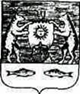 Администрация Новгородского муниципального районаНовгородской областиМежведомственная комиссия по организации отдыха, оздоровления и занятости детей        РЕШЕНИЕот 25.12.2022  № 2    Великий Новгород